ПОСТАНОВЛЕНИЕ28.10.2022                                                                                                          № 347О внесении изменений в постановление Администрации города Шарыпово от 03.10.2013 № 235 «Об утверждении муниципальной программы «Развитие культуры» (в редакции от 26.09.2022 № 295) В соответствии со статьей 179 Бюджетного кодекса Российской Федерации, статьей 34 Устава города Шарыпово, постановлением Администрации города Шарыпово от 30.07.2013 № 171 «Об утверждении Порядка принятия решений о разработке муниципальных программ муниципального образования города Шарыпово Красноярского края, их формирования и реализации»,ПОСТАНОВЛЯЮ:1. Внести в постановление Администрации города Шарыпово от 03.10.2013 №235 «Об утверждении муниципальной программы «Развитие культуры» (в редакции от 08.10.2021 № 201, от 10.11.2021 № 235; от 21.02.2022 №55; от 25.04.2022 № 111; от 06.05.2022 №123; от 06.06.2022 №180; от 04.07.2022 №215; от 18.07.2022 №226; от 08.08.2022 №246; от 16.08.2022 №255; от 26.09.2022 №295) следующие изменения:1.1. В приложении к постановлению «Муниципальная программа «Развитие культуры»:1.1.1. в паспорте Муниципальной программы «Развитие культуры»:1.1.1.1. в строке 10 «Информация по ресурсному обеспечению муниципальной программы, в том числе по годам реализации программы» таблицы раздела 1 «Паспорт муниципальной программы «Развитие культуры» цифры «1368818,62; 135725,86; 205927,76; 19612,00» заменить цифрами «1367996,87; 134904,11; 205106,01; 18790,25» соответственно;1.1.2. в приложении № 1 «Подпрограмма 1 «Сохранение культурного наследия»:1.1.2.1. в строке 9 «Информация по ресурсному обеспечению подпрограммы» таблицы раздела 1 «Паспорт подпрограммы» цифры «300048,25; 9150,74; 64482,28; 2462,00» заменить цифрами «299981,30; 9083,79; 64415,33; 2395,05» соответственно.1.1.2.2. в таблице приложения № 2 «Перечень мероприятий подпрограммы «Сохранение культурного наследия»:           1.1.2.3. в строке 2.2 столбцов 8,11 цифры «300,00; 900,00» заменить цифрами «233,05; 833,05» соответственно;  1.1.2.4. в строке 2.6 «Итого по задаче 2» с учетом внесенных изменений столбцов 8,11 цифры «4495,57; 13059,23» заменить цифрами «4428,62; 12992,28» соответственно;  1.1.2.5. в строке 2.7 «ВСЕГО» с учетом внесенных изменений столбцов 8,11 цифры «64482,28; 110295,28» заменить цифрами «64415,33; 110228,33» соответственно;             1.1.3 В приложении № 2 «Подпрограмма 2 «Поддержка искусства и народного творчества»:1.1.3.1. в строке 10 «Информация по ресурсному обеспечению подпрограммы» таблицы раздела 1 «Паспорт подпрограммы» цифры «504249,17; 288462,74; 63609,16; 43166,89;» заменить цифрами «504199,17; 288412,74; 63559,16; 43116,89» соответственно; 1.1.3.2. В таблице приложения № 2 «Перечень мероприятий» подпрограммы «Поддержка искусства и народного творчества»:1.1.3.2.1. в строке 1.1 столбцов 8,11 цифры «10419,25; 31138,04» заменить цифрами «10619,06; 31337,85» соответственно;1.1.3.2.2. в строке 1.3 столбцов 8,11 цифры «188,69; 566,07» заменить цифрами «0,00; 377,38» соответственно;1.1.3.2.3. в строке 1.4 столбцов 8,11 цифры «144,28; 432,84» заменить цифрами «144,91; 433,47» соответственно;           1.1.3.2.4. в строке 1.11 «Итого по задаче 1» с учетом внесенных изменений столбцов 8,11 цифры «19142,68; 51585,91» заменить цифрами «19154,43; 51597,66» соответственно;1.1.3.2.5. в строке 2.1 столбцов 8,11 цифры «11127,39; 33149,99» заменить цифрами «11168,00; 33190,60» соответственно;1.1.3.2.6. в строке 2.3 столбцов 8,11 цифры «6623,13; 19703,93» заменить цифрами «6661,38; 19742,18» соответственно;1.1.3.2.7. в строке 2.5 столбцов 8,11 цифры «231,78; 695,34» заменить цифрами «191,17; 654,73» соответственно;1.1.3.2.8. в строке 2.13 «Итого по задаче 2» с учетом внесенных изменений столбцов 8,11 цифры «40897,31; 96758,47» заменить цифрами «40935,56; 96796,72» соответственно;1.1.3.2.9. в строке 4.1, 4.2 «Итого по задаче 4» столбцов 8,11 цифры «3569,17; 8767,17» заменить цифрами «3469,17; 8667,17» соответственно;1.1.3.2.10. в строке 4.3 «Итого» столбцов 8,11 цифры «63609,16; 157111,55» заменить цифрами «63559,16; 157061,55» соответственно;           1.1.4. В приложении № 3 «Подпрограмма 3 «Обеспечение условий реализации программы и прочие мероприятия»:1.1.4.1. в строке 9 «Информация по ресурсному обеспечению подпрограммы» таблицы раздела 1 «Паспорт подпрограммы» цифры «560364,88; 489230,45; 18188,53; 77347,29; 63177,00; 2400,00» заменить цифрами «559660,08; 489280,45; 17433,73; 76642,49; 63227,00; 1645,20» соответственно;           1.1.4.2. В таблице приложения № 2 «Перечень мероприятий» подпрограммы «Обеспечение условий реализации программы и прочие мероприятия»: 1.1.4.2.1. в строке 1.1 столбцов 8,11 цифры «12751,60; 39224,88» заменить цифрами «12933,60; 39406,88» соответственно;1.1.4.2.2. в строке 1.3 столбцов 8,11 цифры «19458,65; 57844,95» заменить цифрами «19326,65; 57712,95» соответственно;1.1.4.2.3. в строке 1.4 столбцов 8,11 цифры «27752,20; 83092,64» заменить цифрами «27749,87; 83090,31» соответственно;1.1.4.2.4. в строке 1.5 столбцов 8,11 цифры «48,25; 144,75» заменить цифрами «50,58; 147,08» соответственно;1.1.4.2.5. в строке 1.6 столбцов 8,11 цифры «2400,00; 7200,00» заменить цифрами «1645,20; 6445,20» соответственно;1.1.4.2.6. в строках 1.16 «Итого задача №1», 1.17 «ИТОГО» с учетом внесенных изменений столбцов 8,11 цифры «77347,29; 208655,29» заменить цифрами «76642,49; 207950,49» соответственно.          1.1.5. в приложении № 7 «Информация о ресурсном обеспечении муниципальной программы муниципального образования города Шарыпово Красноярского края за счет средств бюджета города Шарыпово, в том числе средств, поступивших из бюджетов других уровней бюджетной системы и бюджетов государственных внебюджетных фондов»:1.1.5.1. в строке 1 столбцов 9,12 цифры «205927,79; 477178,95; 202051,15; 467536,54; 3569,17; 8767,17» заменить цифрами «205106,01; 476357,20; 201329,40; 466814,79; 3469,17; 8667,17» соответственно;1.1.5.2. в строке 2 столбцов 9,12 цифры «64482,28; 110295,28» заменить цифрами «64415,33; 110228,33» соответственно;1.1.5.3. в строке 3 столбцов 9,12 цифры «60039,99; 148344,38; 3569,17; 8767,17» заменить цифрами «60089,99; 148394,38; 3469,17; 8667,17» соответственно;1.1.5.4. в строке 4 столбцов 9,12 цифры «77347,29; 208655,29» заменить цифрами «76642,49; 207950,49» соответственно;1.1.6. в приложении № 8 «Информация об источниках финансирования подпрограмм, отдельных мероприятий муниципальной программы муниципального образования города Шарыпово (средства бюджета города Шарыпово, в том числе средства, поступившие из бюджетов других уровней бюджетной системы, бюджетов государственных внебюджетных фондов)»:            1.1.6.1. в строке 1 столбцов 5,8 цифры «205927,79; 477178,95; 19612,00; 51612,00» заменить цифрами «205106,01; 476357,20; 18790,25; 50790,25» соответственно;            1.1.6.2. в строке 2 столбцов 5,8 цифры «64482,28; 110295,28; 2462,00; 3862,00» заменить цифрами «64415,33; 110228,33; 2395,05; 3795,05» соответственно;            1.1.6.3. в строке 4 столбцов 5,8 цифры «4495,57; 13059,23; 300,00; 900» заменить цифрами «4428,62; 12992,28; 233,05; 833,05» соответственно;            1.1.6.4. в строке 5 столбцов 5,8 цифры «63609,16; 157111,55; 43166,89; 106877,38» заменить цифрами «63559,16; 157061,55; 43116,89; 106827,38» соответственно;             1.1.6.5. в строке 6 столбцов 5,8 цифры «19142,68; 51585,91; 11294,92; 33739,45» заменить цифрами «19154,43; 51597,66; 11306,67; 33751,20» соответственно;             1.1.6.6. в строке 7 столбцов 5,8 цифры «40897,37; 96758,47; 28302,80; 64370,76» заменить цифрами «40935,56; 96796,72; 28341,05; 64409,01» соответственно;             1.1.6.7. в строке 9 столбцов 5,8 цифры «3569,17; 8767,17» заменить цифрами «3469,17; 8667,17» соответственно;             1.1.6.8. в строках 10,11 столбцов 5,8 цифры «77347,29; 208655,29; 2400,00; 7200,00; 63177,00; 189685,00» заменить цифрами «76642,49; 207950,49; 1645,20; 6445,20; 63277,00; 189735,00» соответственно;           1.1.7. в приложении №9 «Информация о сводных показателях муниципальных заданий»:           1.1.7.1. в строке 2 столбца 5 цифру «13170,04» заменить цифрой «13171,33»;                      1.1.7.2. в строке 4 столбца 5 цифру «2722,82» заменить цифрой «2723,03»;           1.1.7.3. в строке 6 столбца 5 цифру «7371,45» заменить цифрой «7490,93»;           1.1.7.4. в строке 12 столбца 5 цифру «4074,35» заменить цифрой «4075,54»;           1.1.7.5. в строке 14 столбца 5 цифру «9564,06» заменить цифрой «9574,62»;           1.1.7.6. в строке 16 столбца 5 цифру «19040,23» заменить цифрой «19027,67»;           1.1.7.7. в строке 20 столбца 5 цифру «5100,26» заменить цифрой «5076,07»;           1.1.7.8. в строке 21 столбцов 5,6,7 цифру «51842» заменить цифрой «52342»;           1.1.7.9. в строке 22 столбцов 5,6,7 цифры «6787,43,6197,01» заменить цифрами «6999,71,6399,83» соответственно;           1.1.7.10. в строке 23 столбца 5,6,7 цифру «92610» заменить цифрой «95892»;           1.1.7.11. в строке 24 столбцов 5,6,7 цифры «14752,71,13475,42» заменить цифрами «14227,22,13007,89» соответственно;            1.1.7.12. в строке 25 столбца 5,6,7 цифру «21514» заменить цифрой «20216»;            1.1.7.13. в строке 26 столбцов 5,6,7 цифры «2993,64, 2733,97» заменить цифрами «2845,58, 2614,03» соответственно;            1.1.7.14. в строке 27 столбца 5,6,7 цифру «7068» заменить цифрой «8576»;            1.1.7.15. в строке 28 столбцов 5,6,7 цифры «1129,94, 1034,68» заменить цифрами «1094,26, 1008,12» соответственно;            1.1.7.16. в строке 29 столбца 5,6,7 цифру «11504» заменить цифрой «15346»;            1.1.7.17. в строке 30 столбцов 5,6,7 цифры «1711,85, 1565,18» заменить цифрами «2434,11, 2219,87» соответственно;            1.1.7.18. в строке 31 столбца 5,6,7 цифру «6768» заменить цифрой «6642»;            1.1.7.19. в строке 32 столбцов 5,6,7 цифры «859,53, 784,95» заменить цифрами «880,30, 816,10» соответственно;            1.1.7.20. в строке 33 столбца 5,6,7 цифру «38456» заменить цифрой «35190»;            1.1.7.21. в строке 34 столбцов 5,6,7 цифры «6842,90, 6277,04» заменить цифрами «6571,66, 6002,41» соответственно.2. Контроль за исполнением постановления возложить на заместителя Главы города Шарыпово по социальным вопросам Ю.В. Рудь.3. Постановление вступает в силу в день, следующий за днем его официального опубликования в периодическом печатном издании «Официальный вестник города Шарыпово», и подлежит размещению на официальном сайте муниципального образования города Шарыпово Красноярского края (www.gorodsharypovo.ru).Глава города Шарыпово                                                                                   В.Г. Хохлов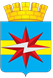 АДМИНИСТРАЦИЯ ГОРОДА ШАРЫПОВО КРАСНОЯРСКОГО КРАЯ